Type of cycle pathNo cycle path Cycle path separated from traffic with lines, not separated from walking path (advisory cycle path)Cycle path separated from traffic with a curb, not separated from walking pathCycle path separated from traffic with a hedge, not separated from walking pathCycle path separated from traffic with a curb, separated from walking path by colourCycle path separated from traffic with a hedge, separated from walking path by colour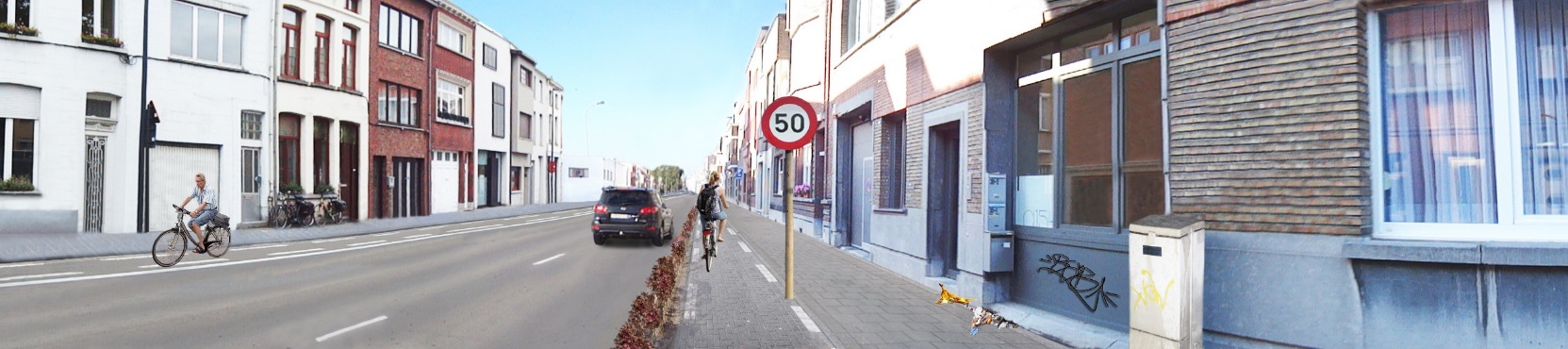 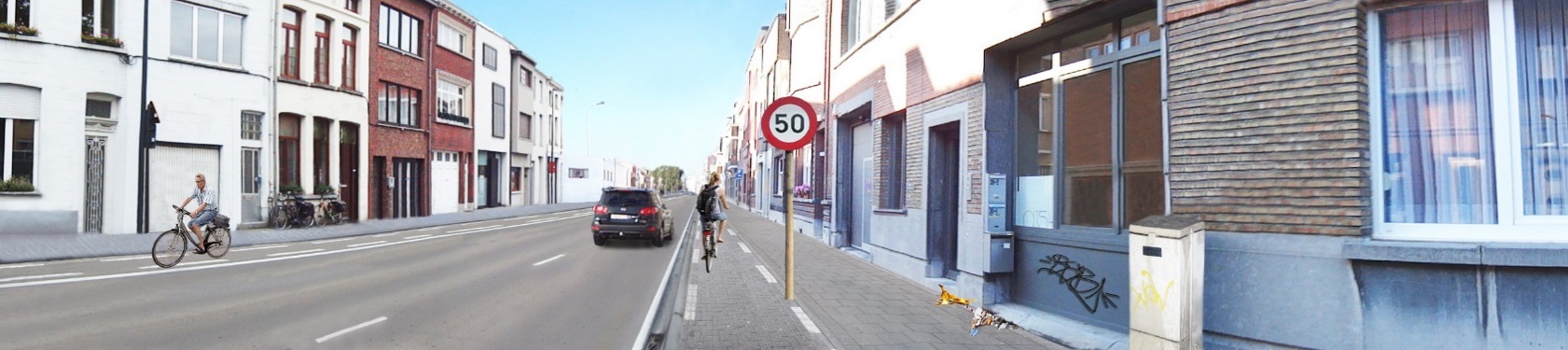 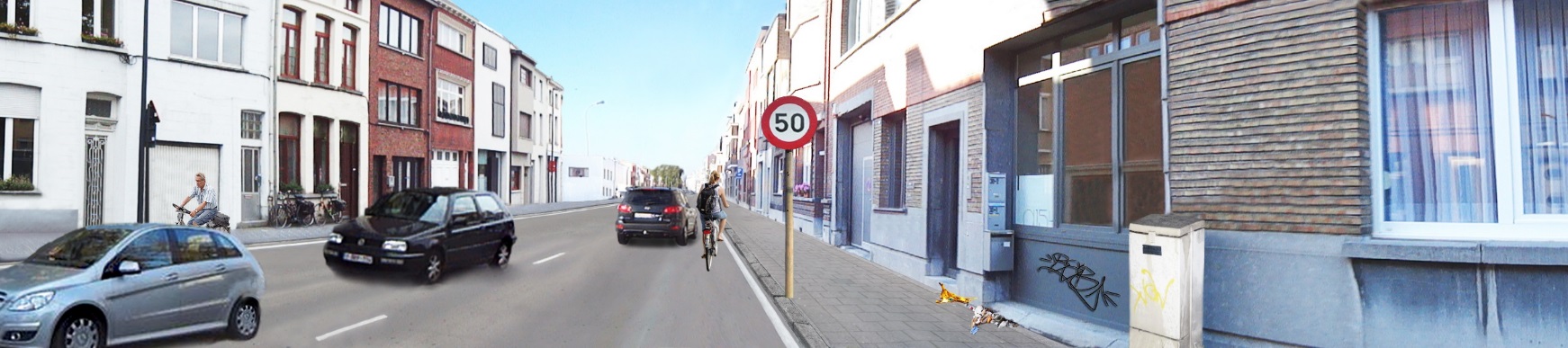 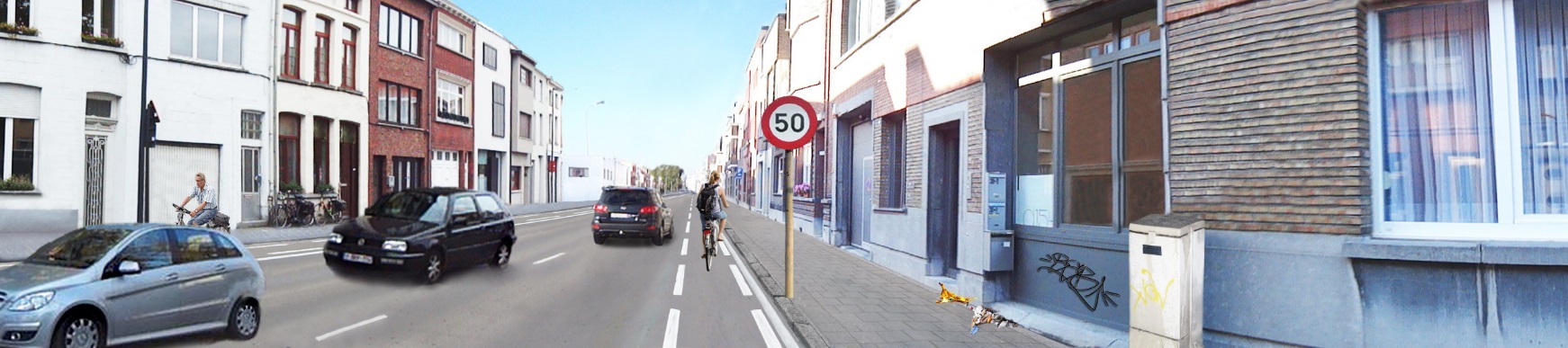       (2)                                  (3)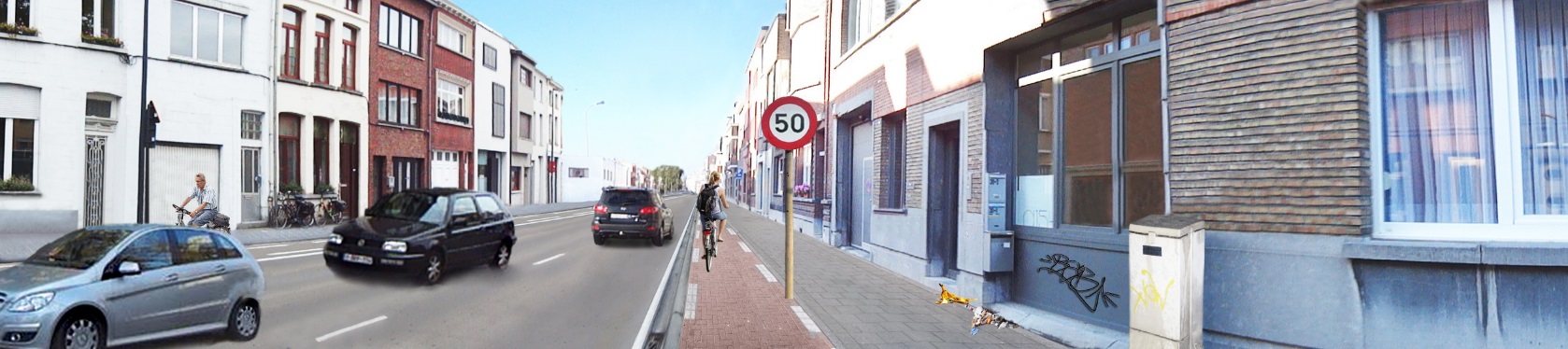 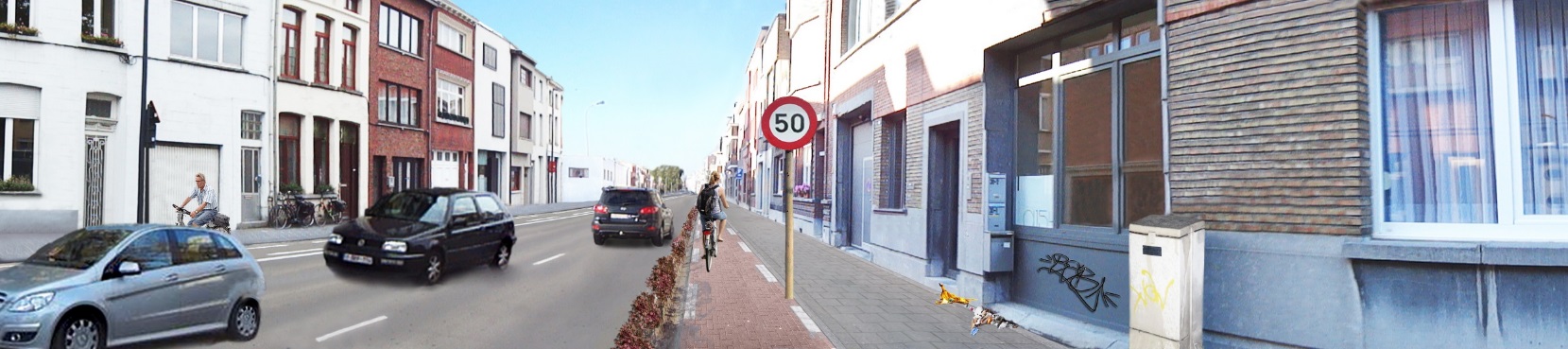                          (4)                                  (5)                                      (6)Evenness of cycle pathVery unevenModerately unevenEven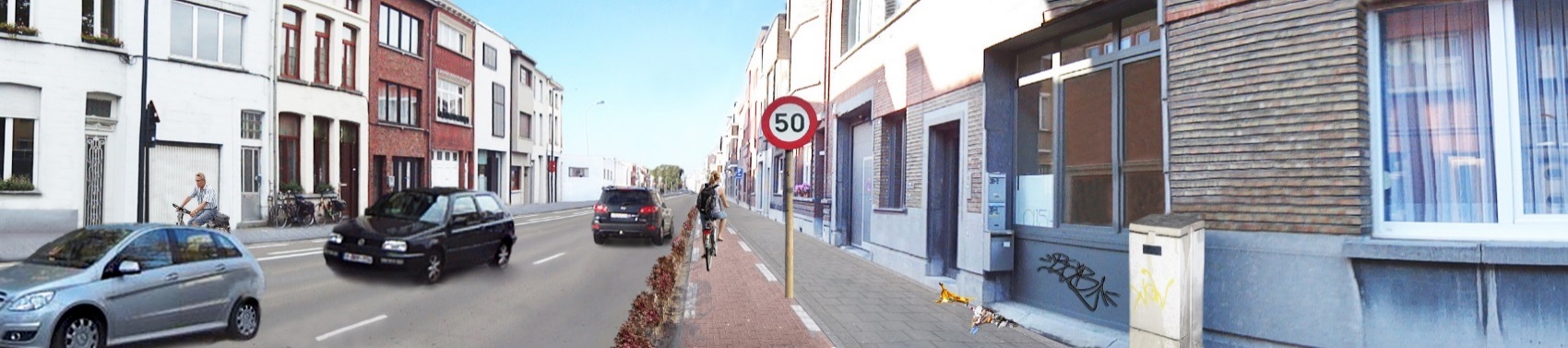 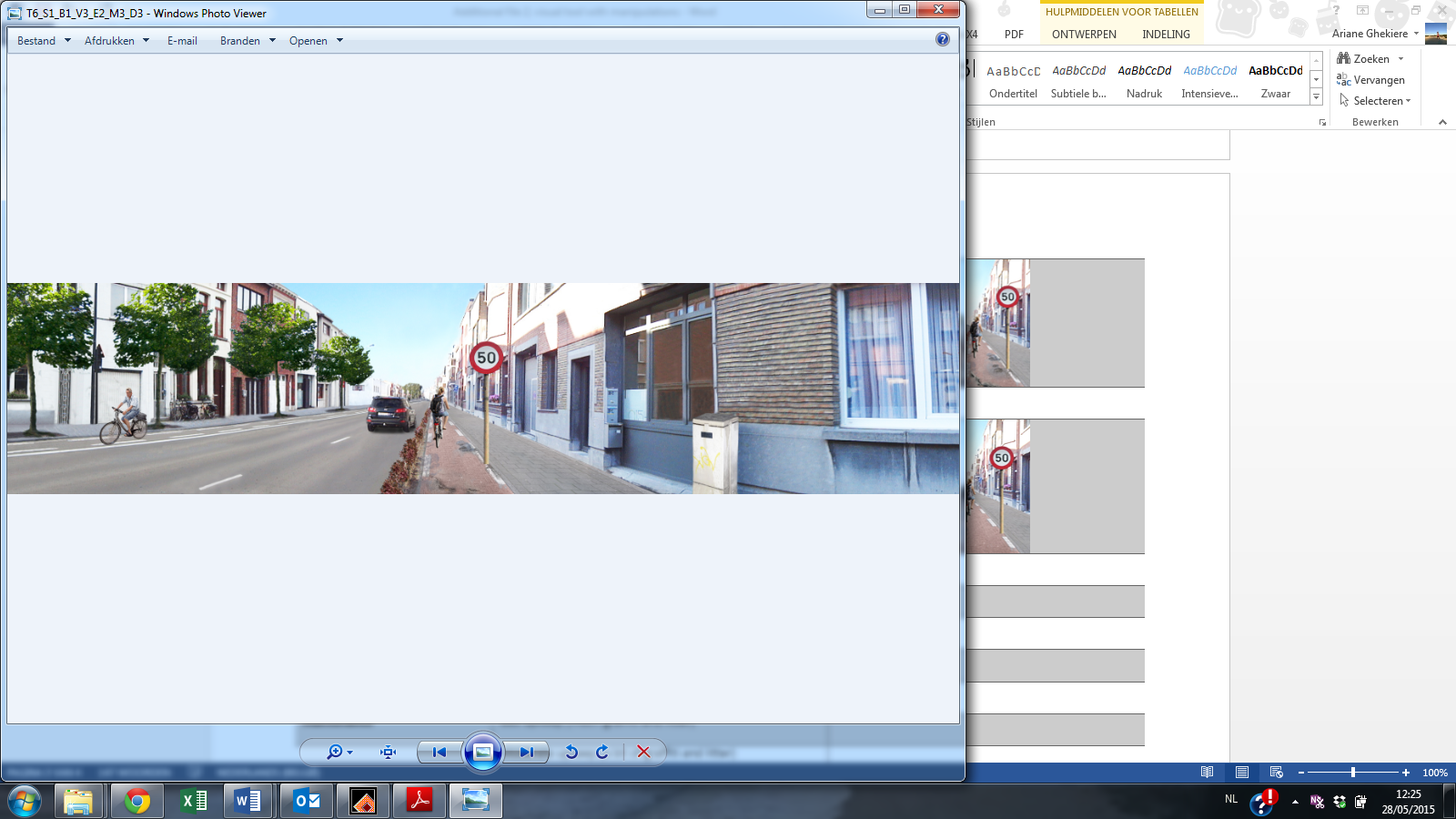 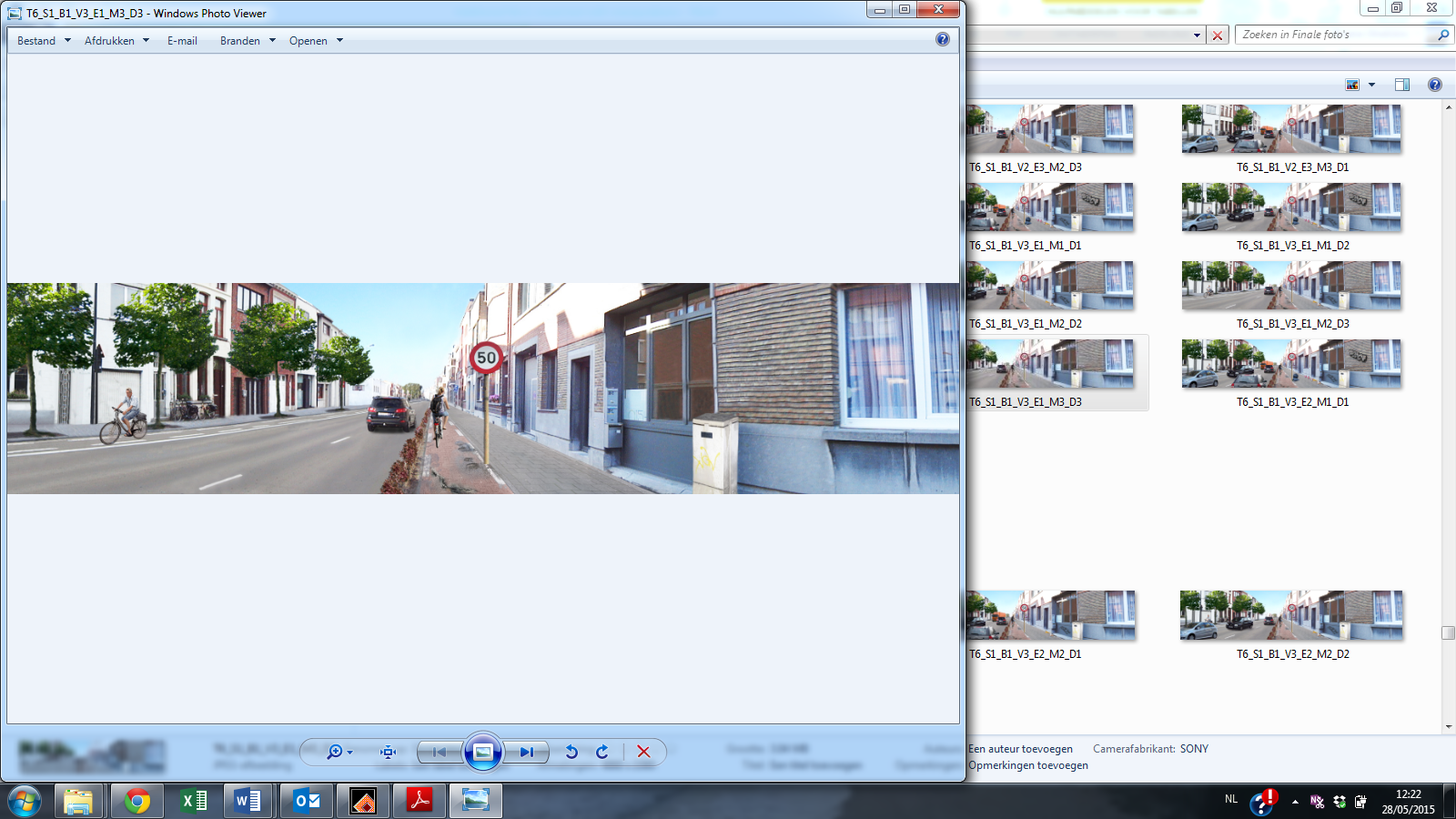                                 (2)                                    (3)Traffic speed50 km/h30 km/h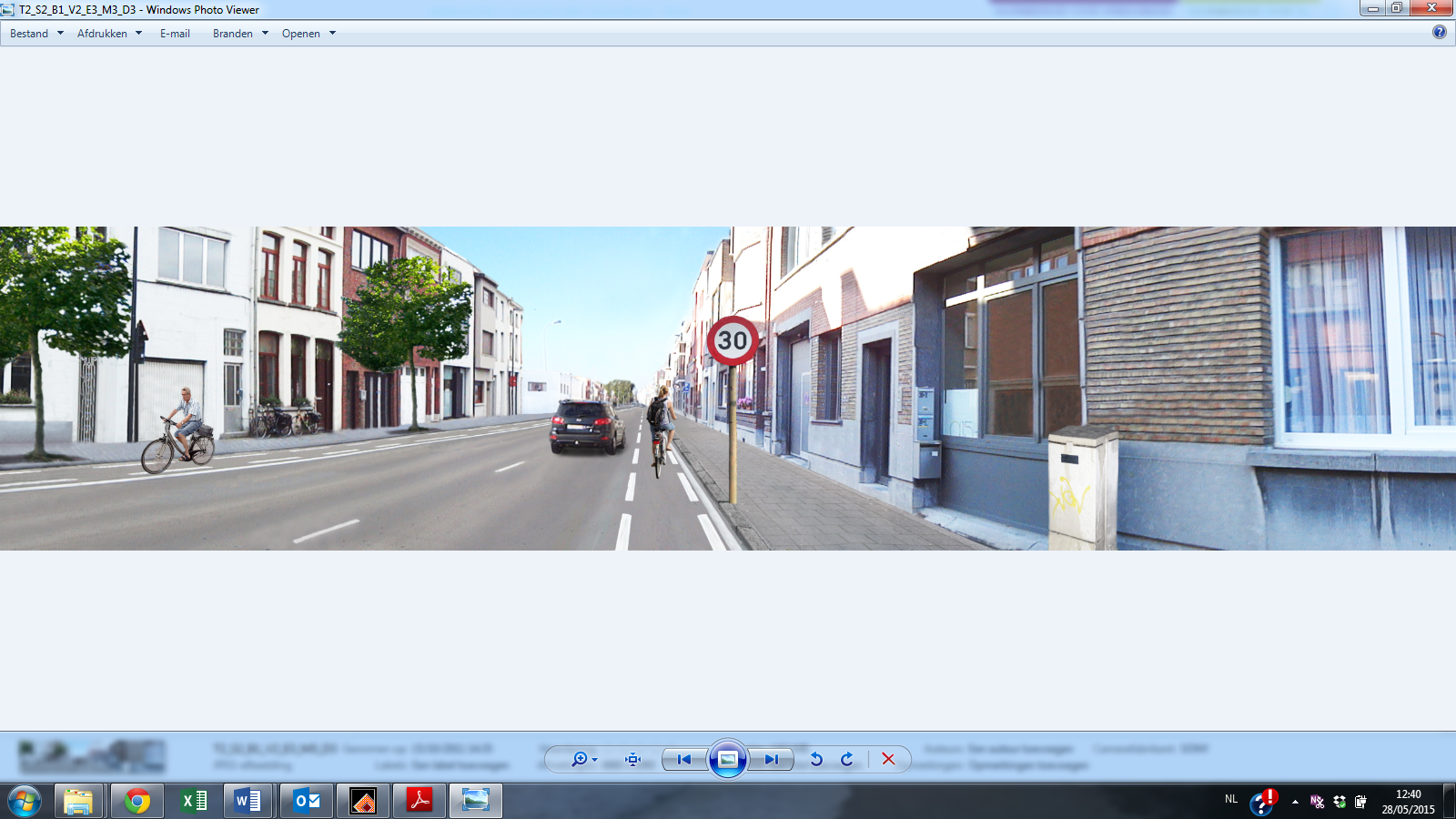 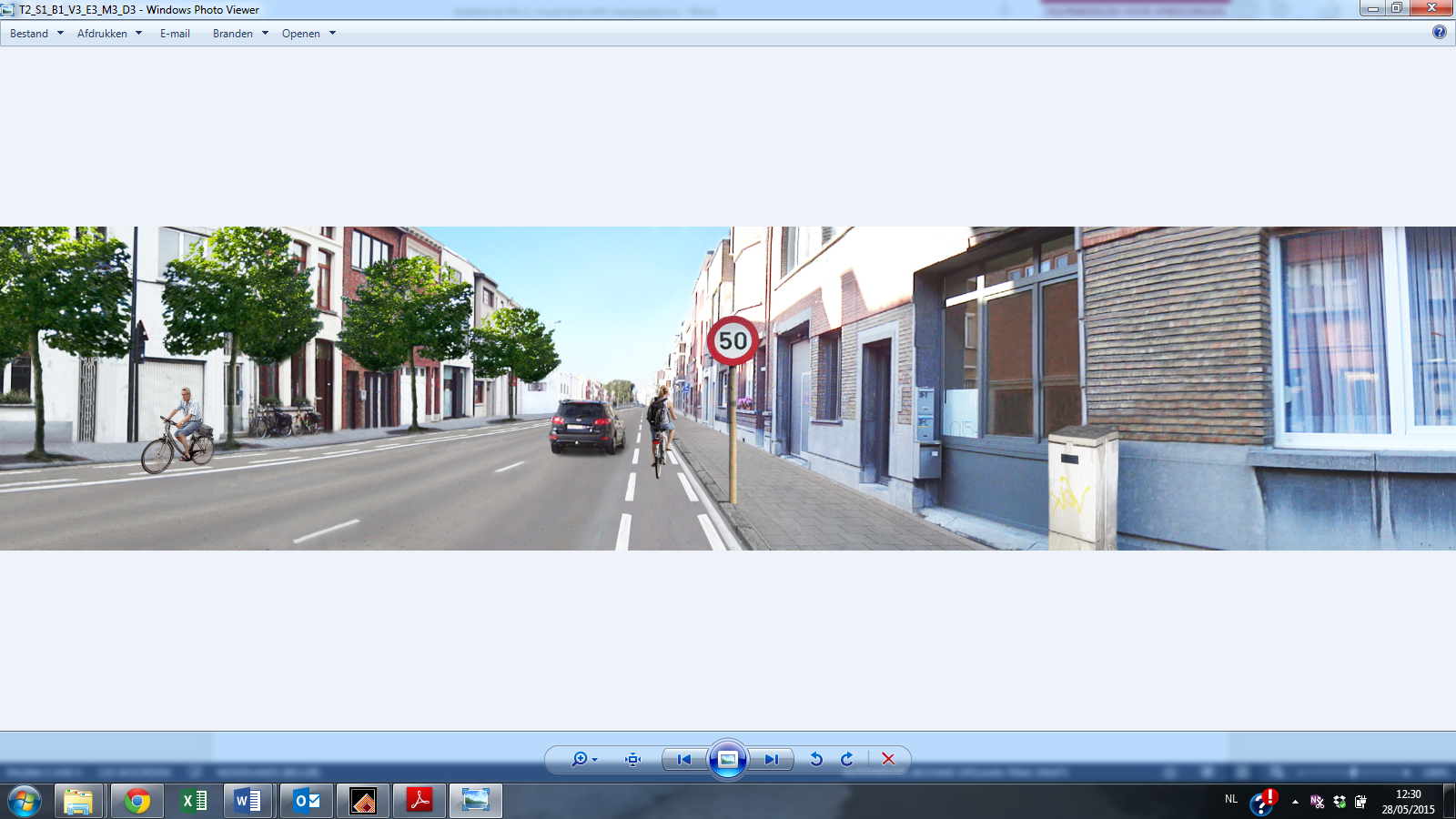                                                    (2)VegetationNo treesTwo treesFour trees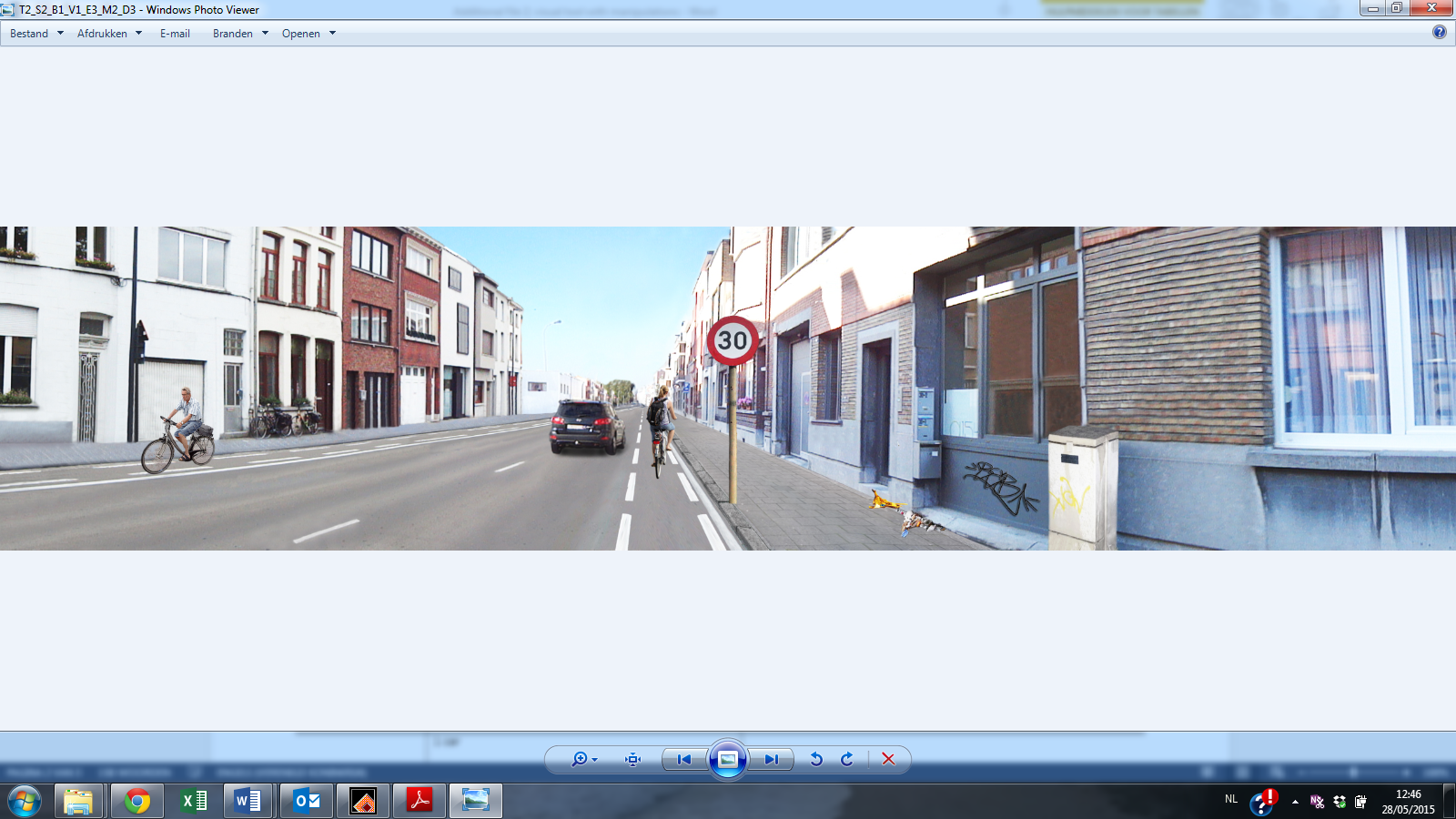 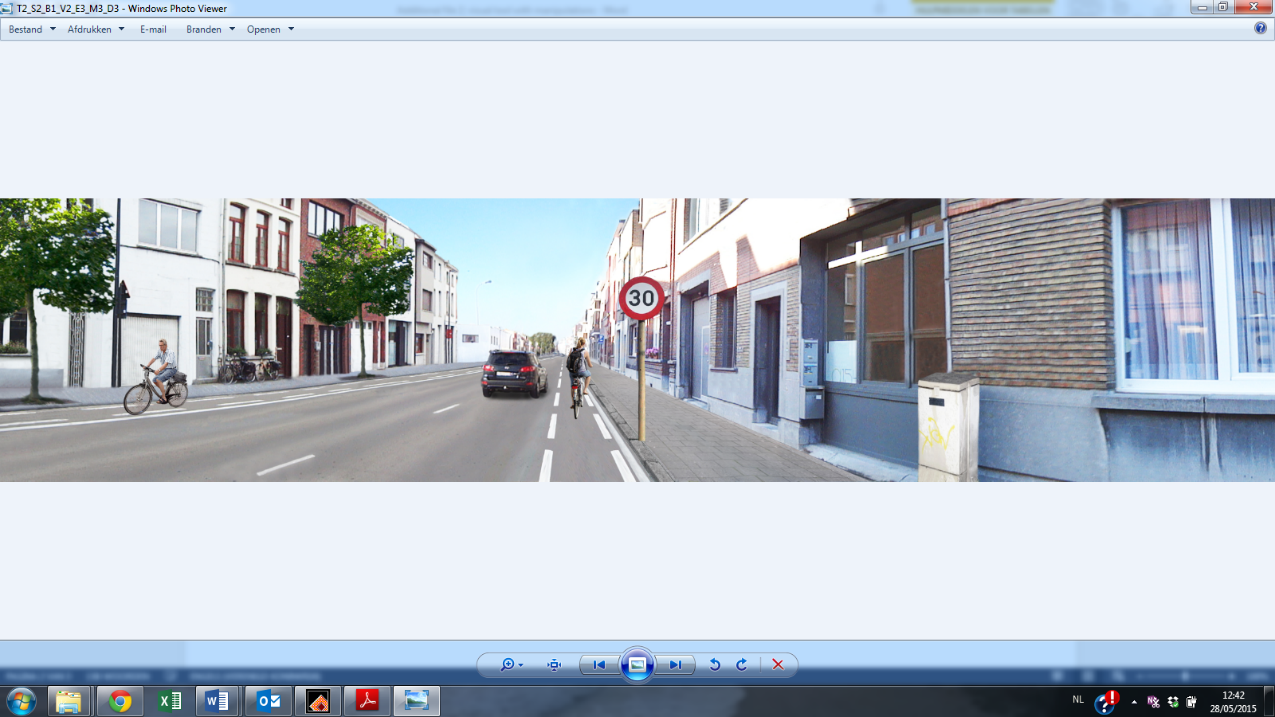 (2)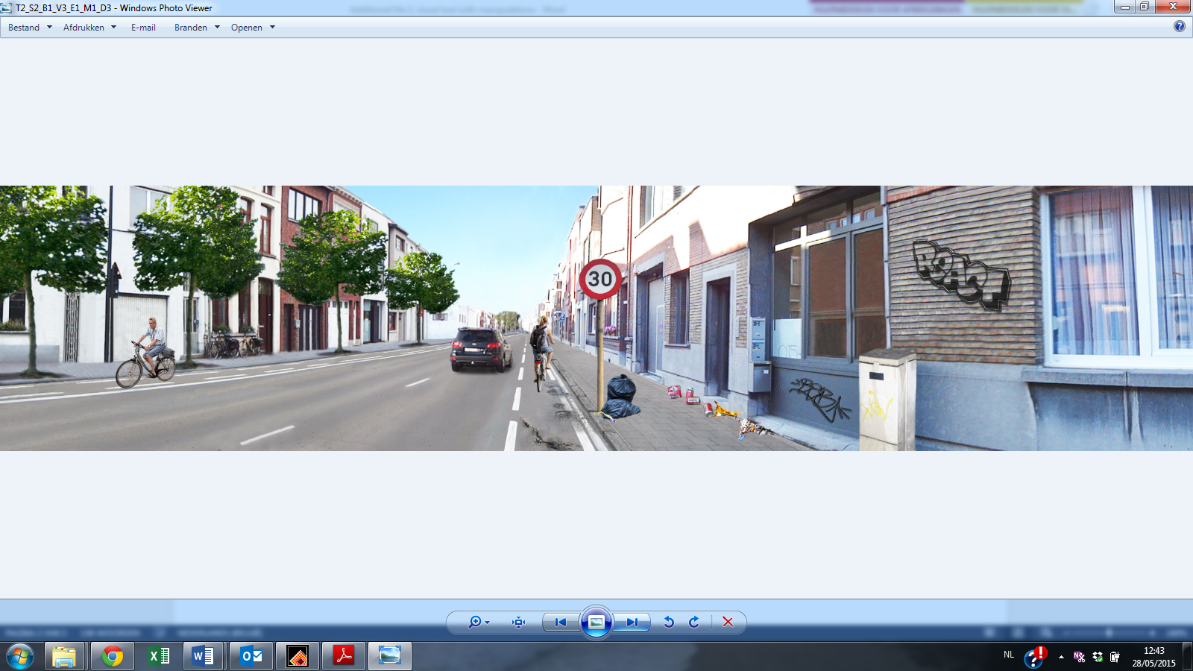 (3)MaintenanceBad upkeep (much graffiti and litter)Moderate upkeep (a bit of graffiti and litter)Good upkeep (no graffiti or litter)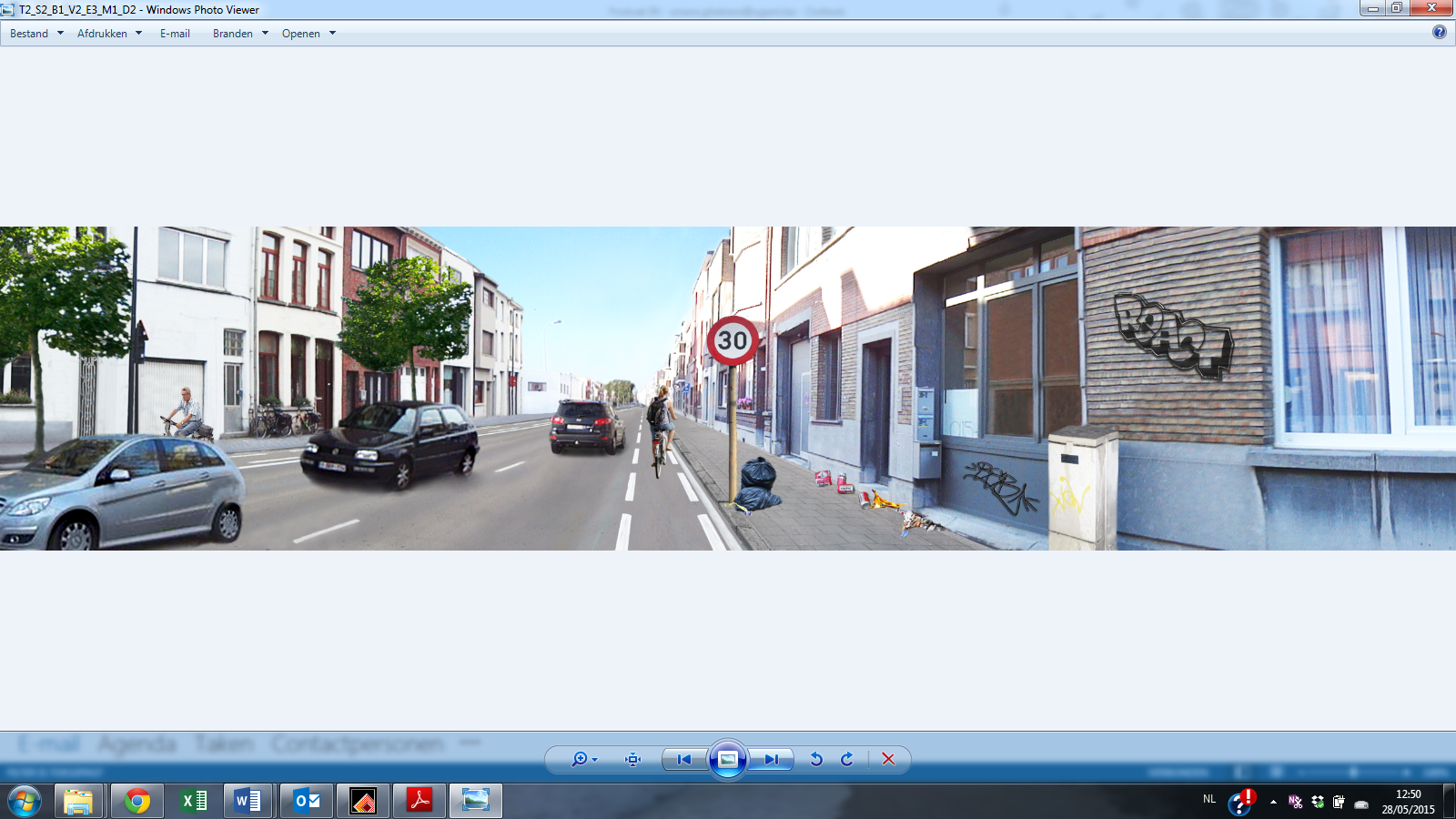 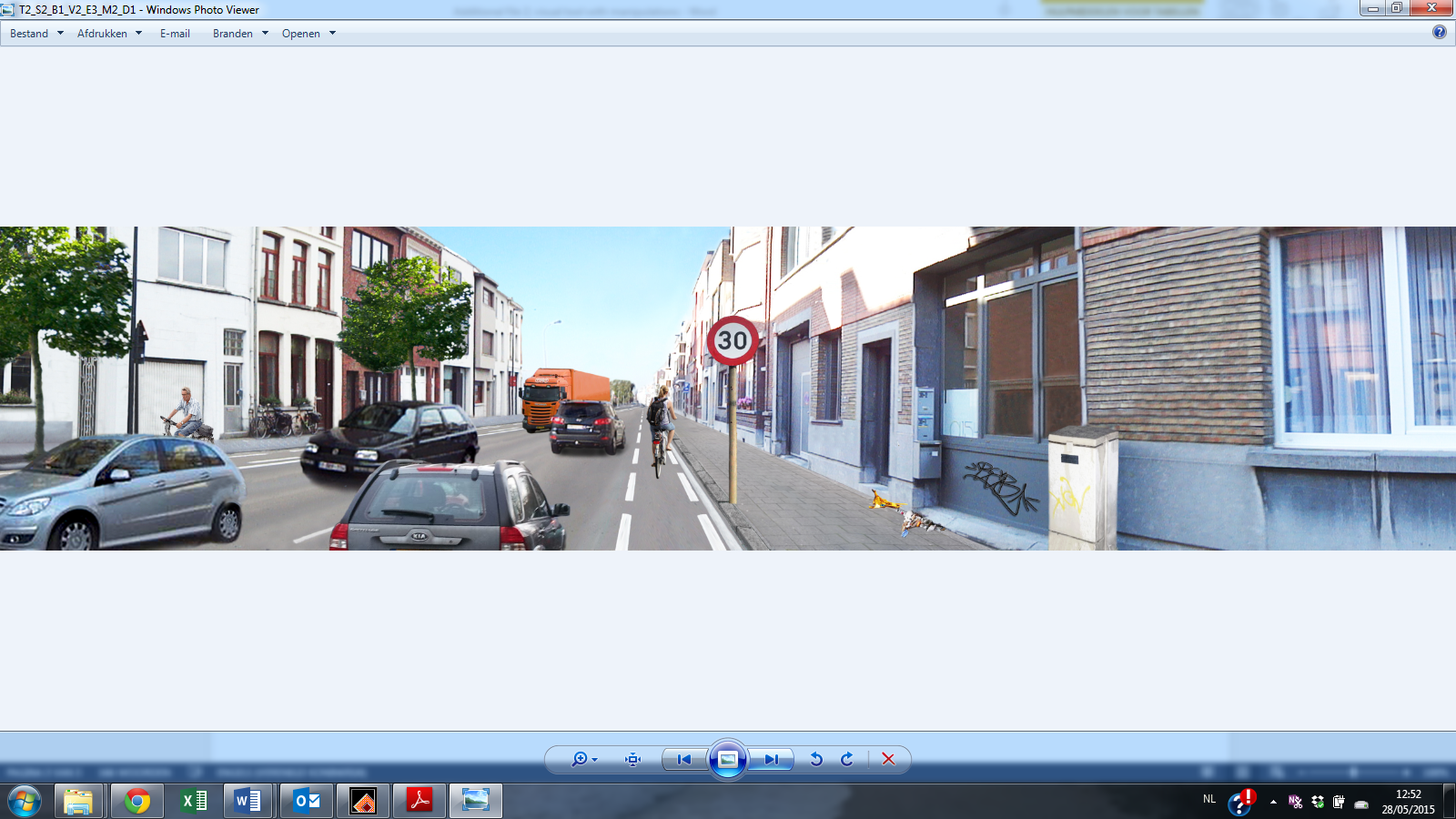 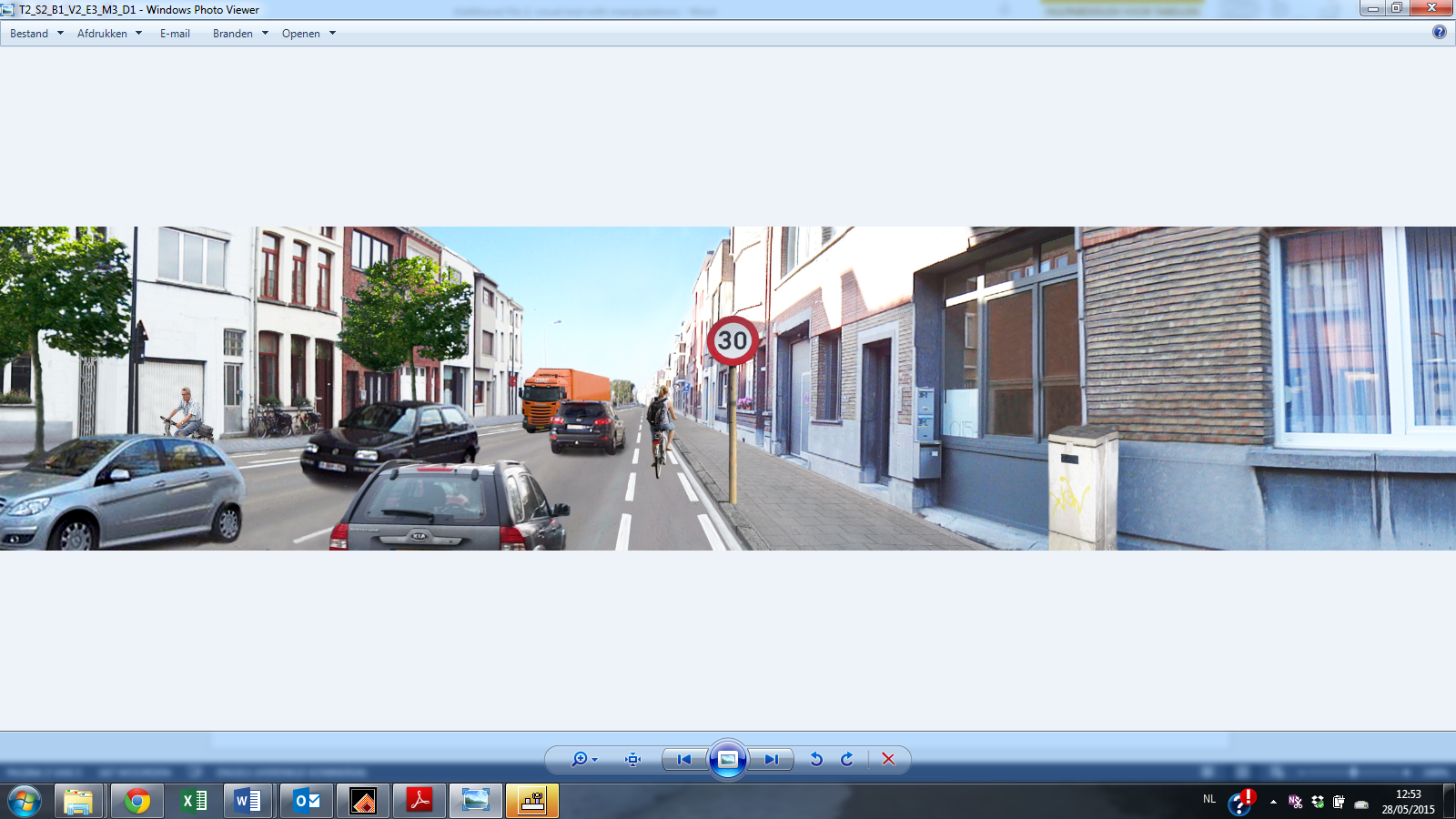 Traffic density4 cars + truck3 cars1 car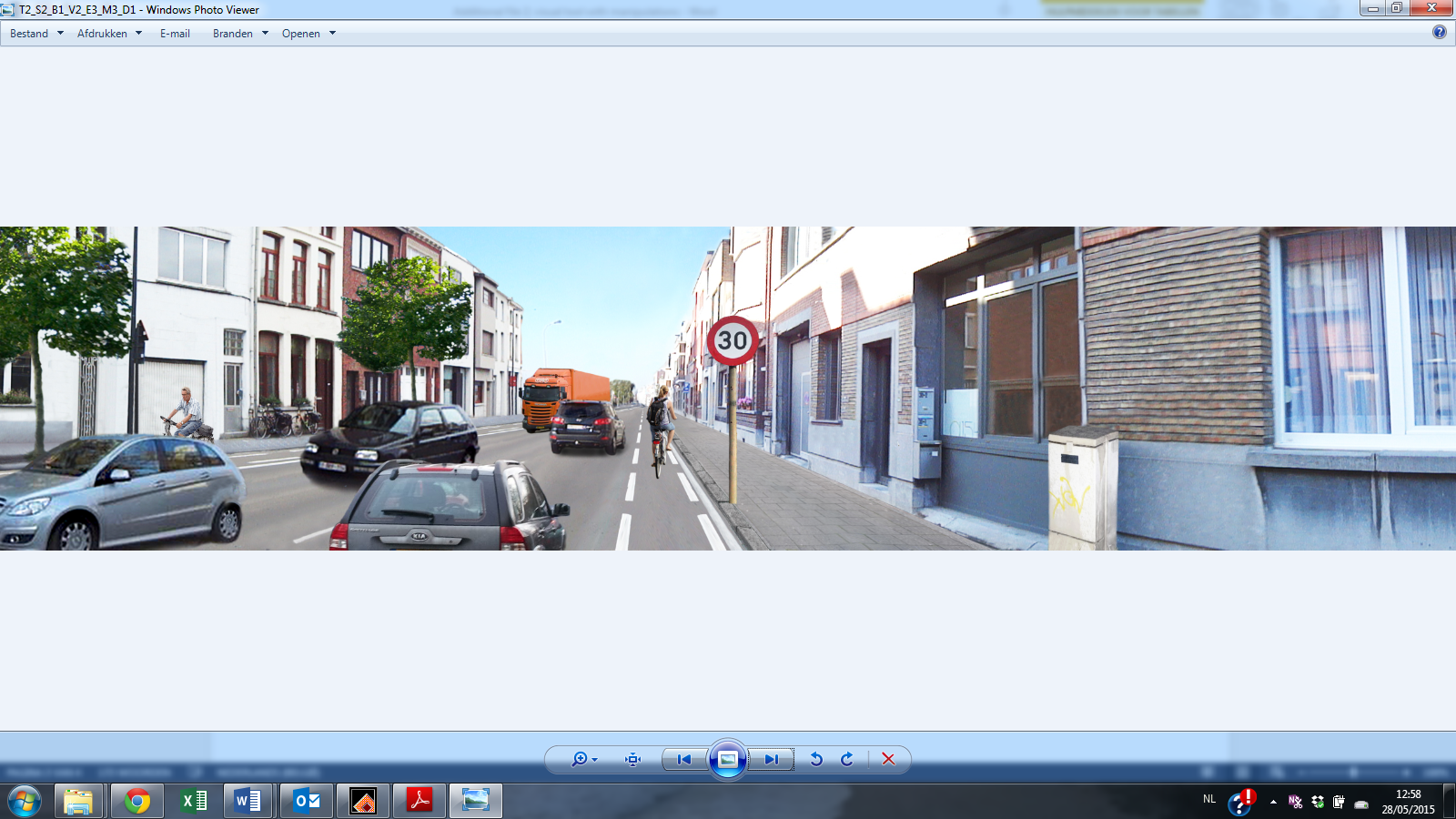 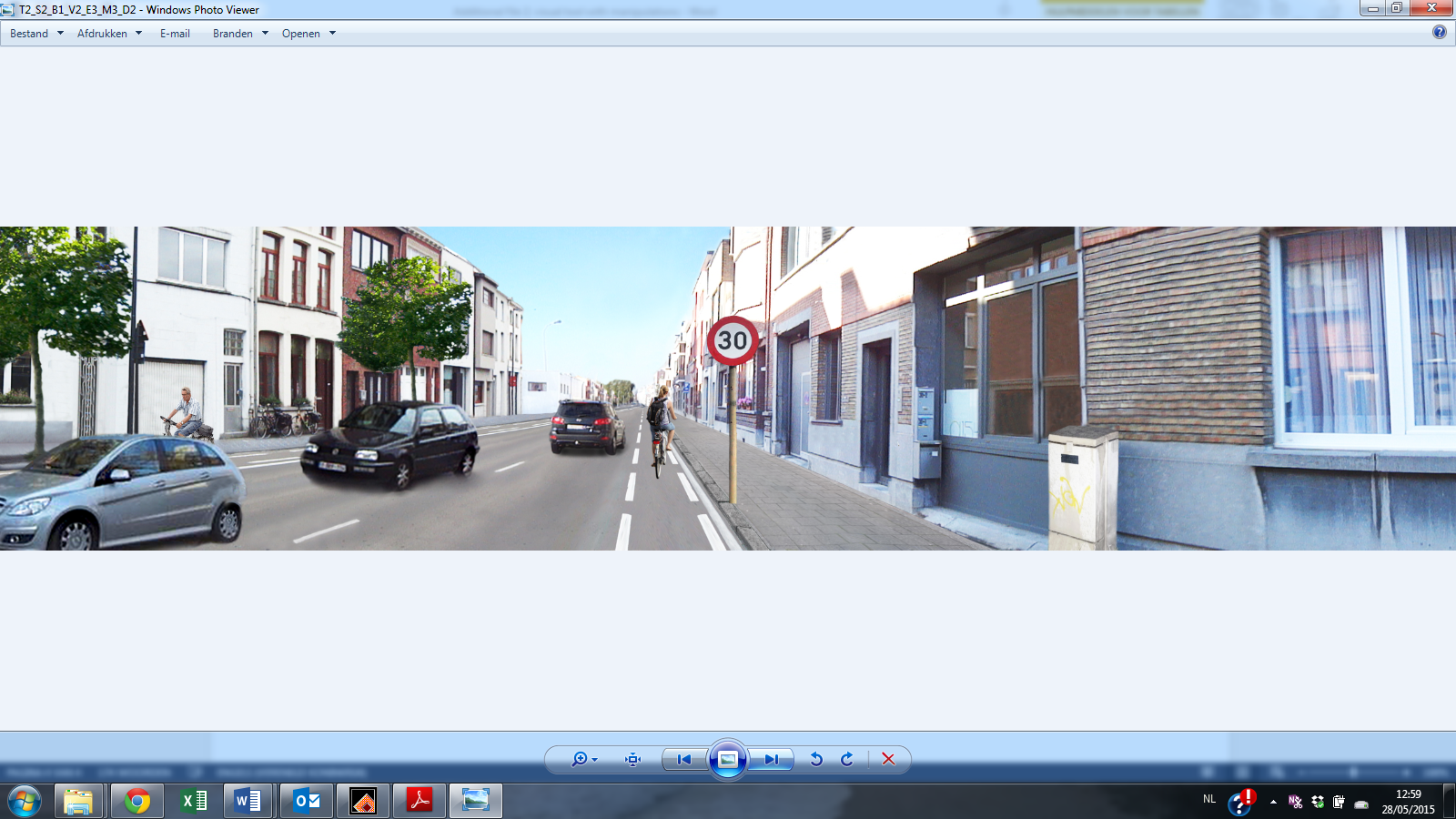 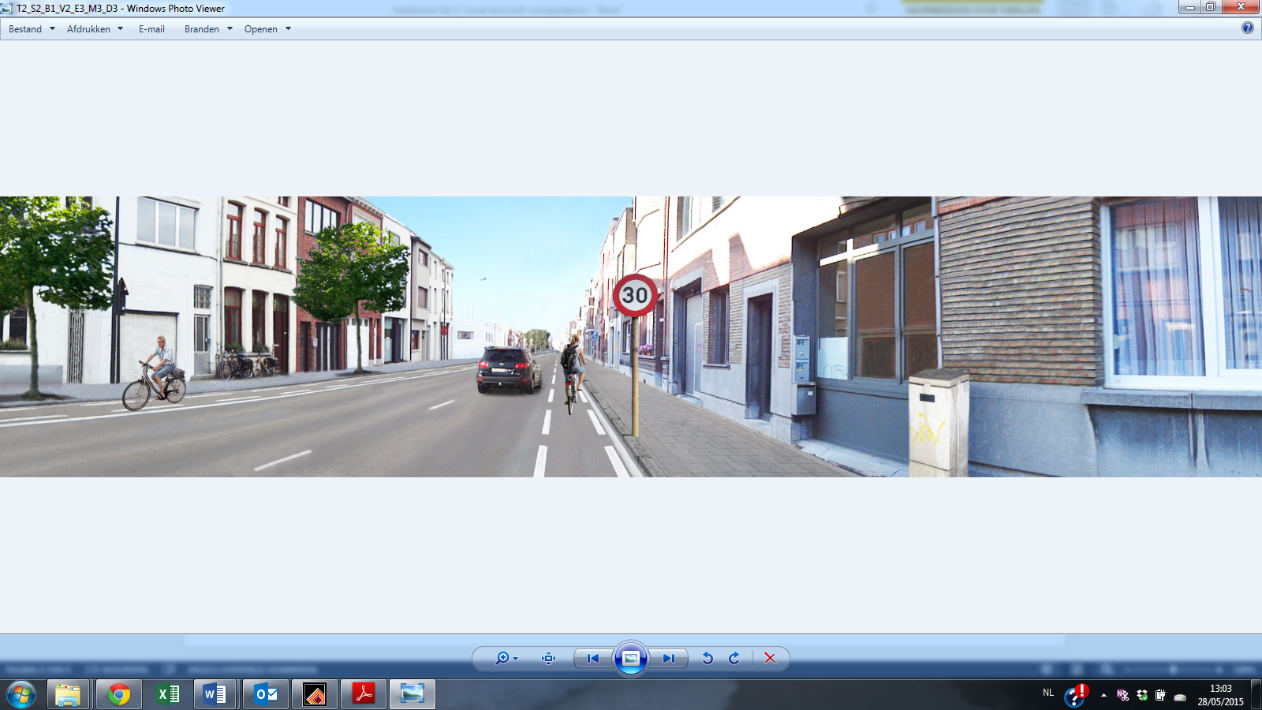 Speed bumpAbsentPresent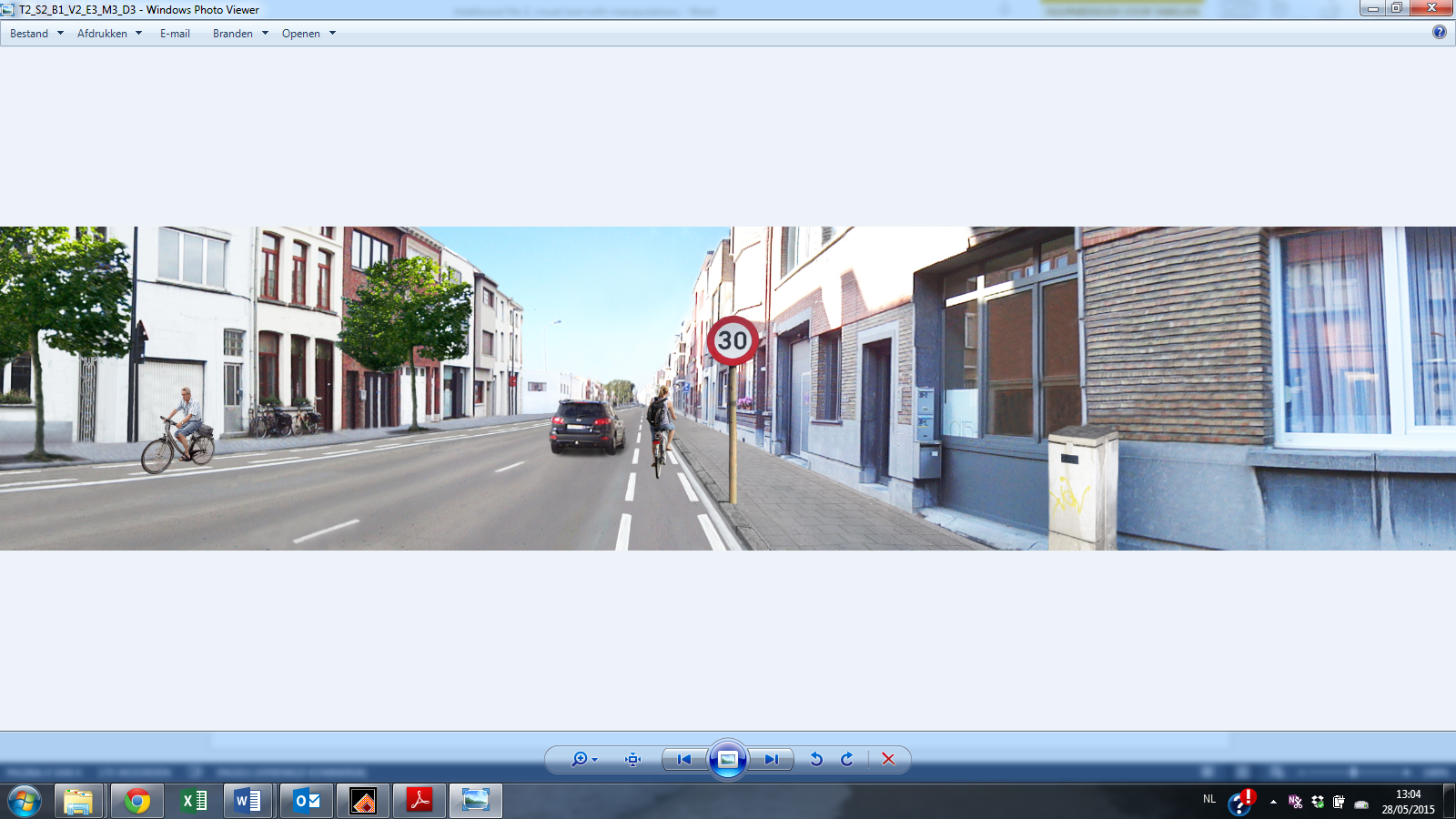 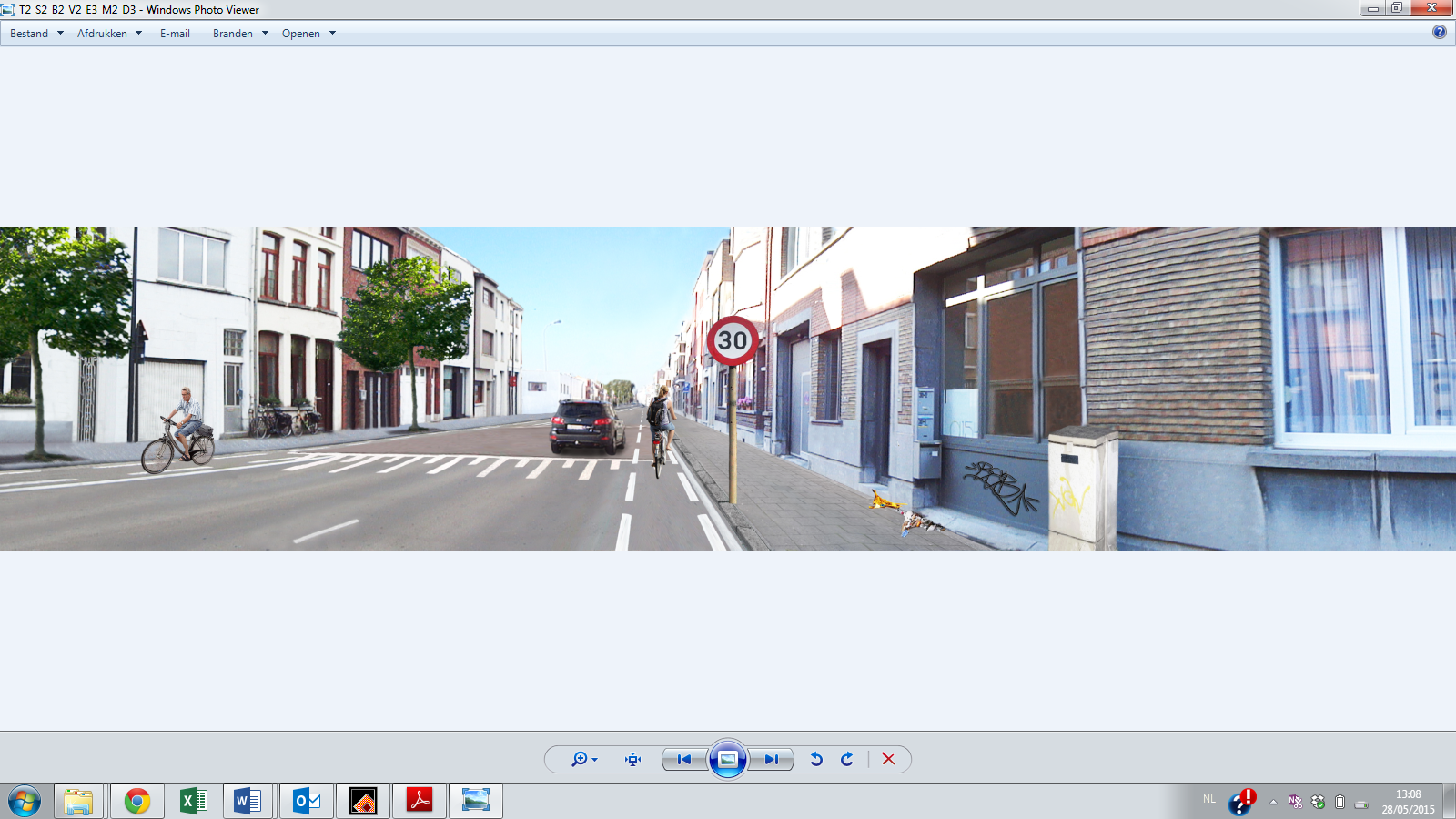 